8кл обжБезопасное поведение на водоёмах в различных условияхТЕМА: Безопасное поведение на водоемах в различных условияхЖизнь человека всегда была связана с водой. Две трети поверхности Земли занимают океаны, моря, озера, реки, пруды и различные водохранилища. Всего на Земле имеется до 1,5 млрд км3 (полтора миллиарда кубических километров воды, на каждого человека приходится в среднем 1/4 км3 воды).Россия располагает огромными водными пространствами. Территория омывается водами 12 морей. Число больших и малых рек составляет до 2,5 млн, а количество озер и прудов — около 2 млн.Жизнедеятельность человека всегда была неразрывно связана с водой. Вода была надежной преградой, защищавшей от нападения врагов, и в то же время служила удобной дорогой, обеспечивая многие стороны жизнедеятельности человека. Вода всегда способствовала расселению человека по Земле и удовлетворению его жизненных потребностей. В то же время общение человека с водой требовало от него определенных знаний и умений по безопасному поведению на воде с учетом ее свойств и повадок.Общение человека с водой заставило его прежде всего научиться плавать.В настоящее время водоемы все шире используются человеком не только для нужд экономики, но и для активного отдыха на природе, закаливания организма и совершенствования своего физического развития.Вместе с тем необходимо отметить, что общение человека с водой не всегда бывает безопасным. Вода не прощает тех, кто не соблюдает общепринятые меры безопасности. Она становится опасной для жизни и здоровья людей, не подготовленных к пребыванию на водоемах или не желающих считаться с правилами поведения человека на воде.В большинстве случаев причиной гибели людей на воде является несоблюдение ими правил безопасного поведения на воде.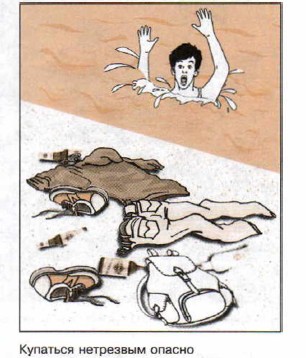 Для обеспечения безопасности человека на водоемах существует ряд общих правил безопасного поведения на воде в различных ситуациях. Рассмотрим наиболее характерные ситуации:наводнения;движение на замерзших водоемах;аварии на морских и речных судах;активный отдых на воде.Правила безопасности при наводненииНаводнение отличается от других видов стихийных бедствий тем, что в некоторой степени его можно предвидеть. Это дает возможность во многих случаях заранее определить время, характер и масштабы наводнения и принять меры по снижению его последствий.На территории России серьезные наводнения происходят регулярно, по числу жертв занимают второе место и входят в первую тройку стихийных бедствий по величине материального ущерба.Наиболее часто серьезные наводнения происходят в Санкт-Петербурге. На Урале периодически подвергаются наводнениям Орск, Серов, Новотроицк, Златоуст, в западной Сибири — Тюмень, Тобольск, Кемерово. Наводнения на реках Дальнего Востока — Амуре, Зее, Бурее, Уссури — подчас принимают характер национального бедствия.Поэтому жители районов, где наводнения регулярно повторяются, должны быть заранее готовы к опасности и уметь действовать при угрозе и во время наводнения.Приведем ряд рекомендаций, разработанных специалистами МЧС для населения, проживающего в опасных зонах.Безопасность на замерзших водоемахНе менее важно знать и правила безопасного поведения на замерзших водоемах. Переходить водоем рекомендуется только в проверенных местах, обозначенных специальными предупредительными знаками. Если безопасные места не обозначены, необходимо внимательно осмотреть лед.Прочность льда можно определить по ряду признаков:наиболее прочен чистый прозрачный лед, мутный лед ненадежен;на участках, запорошенных снегом, лед тонкий и некрепкий;в местах впадения в озеро (реку) ручьев, речек обычно образуется наиболее тонкий лед.Не рекомендуется передвигаться по льду при плохой видимости (в туман, метель, сильный снегопад).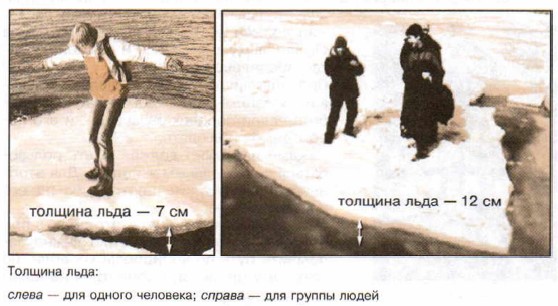 Безопасность пассажиров морских и речных судовСпециалисты рекомендуют каждому человеку, поднявшемуся на палубу корабля, знать и соблюдать ряд общепринятых правил. Приведем основные из них.Находясь на корабле, необходимо помнить, что в настоящее время всем пассажирам и членам экипажа обеспечены места на спасательных средствах. Каждый пассажир должен знать, где ему находиться в случае эвакуации людей и в какой шлюпке определено его место.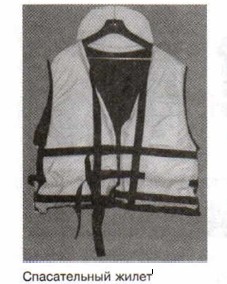 При аварийной ситуации нельзя поддаваться панике. На каждом корабле разработан свой порядок эвакуации, и его необходимо соблюдать.Каждый пассажир должен уметь пользоваться спасательным жилетом. Для этого необходимо изучить инструкцию по его использованию.Необходимо также знать, что делать при пожарной тревоге. Особенно важно запомнить путь по коридорам корабля, по которому придется выбираться на шлюпочную палубу.Не желательно прогуливаться по открытой палубе, когда она влажная или море штормит. Важно также знать расположение судового медпункта.Вопросы1. Чем обусловлена необходимость постоянного общения человека с водой?2. Какие основные причины поведения человека приводят к гибели на воде?3. Чем опасно наводнение? Какие существуют рекомендации населению по безопасному поведению при угрозе и во время наводнения?4. Какие существуют меры безопасного поведения человека на замерзших водоемах?5. Что должен знать каждый пассажир, поднявшись на борт морского или речного парохода?ЗаданиеНа основе вашего личного опыта и из информации, полученной из различных источников (книги, периодика), сформулируйте правила безопасного поведения на воде в различных жизненных ситуациях.Исторические фактыНаходки археологов, исследования историков, древние рукописи и другие источники говорят о том, что задолго до нашей эры люди, жившие на берегах океанов и морей, озер и рек, умели плавать, нырять, прыгать в воду с высоты. Они использовали эти умения в повседневной жизни, добывая себе пищу, и в военном деле.Славянские народы, населявшие в древности русские земли, богатые водоемами, прекрасно владели искусством плавания. О том, что плавание на Руси было одним из обязательных физических упражнений, свидетельствуют различные источники тех лет (летописи, предания, былины).В период правления Петра I плавание входило в число обязательных дисциплин в военных учебных заведениях. В Уставе Императорского кадетского корпуса говорилось: «...всем новым солдатам без изъятия должно учиться плавать — не всегда есть мосты».Великий полководец А. В. Суворов считал, что умение плавать играет значительную роль во время боевых действий при преодолении водных преград и для поддержания здоровья солдат в суровых походных условиях.СтатистикаВ среднем на водоемах России в год погибает 14—16 тыс. человек. Анализ причин гибели людей на водоемах России свидетельствует о том, что более 54% всех несчастных случаев происходит во время купания, чаще всего в нетрезвом состоянии или в необорудованных опасных местах (ямах, карьерах, болотах), а также от неумения плавать. До 25% несчастных случаев происходит во время водного туризма (походов на гребных судах) и при катании на лодках. До 13% случаев гибели людей на воде приходится на период паводков и наводнений. Часть несчастных случаев происходит на водоемах в зимнее время, а также при пользовании водным транспортом.ЭТО ДОЛЖЕН ЗНАТЬ КАЖДЫЙКак подготовиться к наводнениюЕсли ваш район часто страдает от наводнений, изучите и запомните границы возможного затопления, а также возвышенные, редко затапливаемые места, расположенные в непосредственной близости от вашего дома, и кратчайшие пути к ним.Запомните места хранения лодок, плотов и строительных материалов для их изготовления.Заранее составьте перечень документов, имущества и медикаментов, вывозимых при эвакуации, целесообразно уложить в специальный чемодан или рюкзак необходимые теплые вещи, запас продуктов и медикаментов.Как действовать во время наводненияПо сигналу оповещения об угрозе наводнения и об эвакуации необходимо сразу же выходить (выезжать) из опасной зоны в назначенный безопасный район или на возвышенные участки местности, захватив с собой документы (специалист по безопасности А. В. Господин советует завернуть их в непромокаемый пакет), ценности, необходимые вещи и двухдневный запас непортящихся продуктов питания и питьевой воды. В конечном пункте эвакуации необходимо зарегистрироваться.Перед уходом из дома необходимо выключить электричество и газ, погасить огонь в отопительных печах, закрепить все плавучие предметы, находящиеся вне зданий, или разместить их в подсобных помещениях.Если позволяет время, ценные домашние вещи целесообразно переместить на верхние этажи или чердак жилого дома.Закрыть окна и двери, при необходимости и наличии времени забить окна и двери первых этажей.Если эвакуация не была организована (чаще всего это бывает при внезапном наводнении), необходимо ждать прибытия помощи или спада воды на верхних этажах и крышах зданий, на деревьях и т. д.Целесообразно запастись предметами, которые могут помочь в таком случае. Кроме лодок или плотов, для вынужденного плавания можно подготовить бочки, бревна, щиты, двери, обломки деревянных заборов, столбы и автомобильные камеры. Можно использовать пластиковые закрытые бутылки и мячи, если больше ничего способного вас держать на воде не оказалось под рукой.Постоянно подавайте сигнал бедствия: днем — вывешиванием или размахиванием хорошо видимым полотнищем, прибитым к древку, а в темное время — световым сигналом и голосом (периодически). При подходе спасателей спокойно, без паники и суеты, с соблюдением мер предосторожности, переходите в лодку, соблюдая требования спасателей и не допуская ее перегрузки. Во время движения не покидайте своего места, не садитесь на борт, строго выполняйте требования экипажа.Самостоятельно из затопленного района выбираться можно лишь в безысходных ситуациях: когда одному из пострадавших нужна медицинская помощь, когда вода все еще поднимается и нет никакой надежды на спасателей.Прыгать в воду с подручными средствами можно лишь в самом крайнем случае, когда нет надежды на спасение и возвышенность полностью затопляется.Выбираясь из зоны затопления самостоятельно, не прекращайте подавать сигнал бедствия.Как действовать после наводненияПосле наводнения, если возникла необходимость войти в здание, важно соблюдать меры безопасности: вам может угрожать обрушение или падение какого-либо предмета.Необходимо хорошо проветрить помещение (для удаления накопившихся газов). Дождаться проверки исправности электропроводки, трубопроводов газоснабжения, водопровода и канализации.Для просушивания помещений откройте все двери и окна, уберите грязь с пола и стен, откачайте воду из подвалов. Не употребляйте в пищу продукты, которые были в контакте с водой. Не пользуйтесь водой из колодцев, пока они не будут очищены.ЗАПОМНИТЕ!Для одиночных пешеходов лед считается прочным, если его толщина не менее 7 см, для группы людей — 12 см.ЭТО ДОЛЖЕН ЗНАТЬ КАЖДЫЙЕсли вы провалились под лед:Не следует барахтаться и наваливаться всей тяжестью тела на кромку льда.Постарайтесь опереться локтем на лед и переместить тело в горизонтальное положение (учитывайте, что выбираться нужно в ту сторону, откуда вы шли, т. е. возвращаться на уже пройденную и проверенную дорогу).Осторожно вытащите на лед одну ногу, затем другую.Постарайтесь выкатиться на лед и без резких движений, не вставая, переместитесь подальше от опасного места (ползите в ту сторону, откуда вы шли).На твердом льду встаньте и постарайтесь быстро добраться до жилья.ЭТО ДОЛЖЕН ЗНАТЬ КАЖДЫЙКак вести себя при кораблекрушении  Не паникуйте, четко и быстро выполняйте указания капитана и экипажа судна.  Наденьте спасательный жилет. Одежду и обувь не снимайте. Возьмите с собой документы, предварительно завернув их в полиэтиленовый пакет.  Быстро и без спешки поднимитесь на верхнюю палубу и по команде экипажа садитесь по одному в спасательные средства (в шлюпки, на плоты).  Если сесть в шлюпку (на плот) невозможно, прыгайте в воду ногами вниз (спасательный жилет на вас надет), одной рукой закрыв нос и рот, а другой — обхватив себя за пояс, чтобы не сорвало спасательный жилет.  Оказавшись в воде, отплывите от борта корабля. Постарайтесь собраться группой для организации совместных действий по спасению и оказанию помощи друг другу.  Увидев шлюпку, в которой есть свободные места, подплывите к ней, и вам помогут на нее подняться. Если в шлюпке нет мест, попросите бросить вам трос (фал, канат), обвяжитесь им под мышками и плывите за шлюпкой.  Находясь в шлюпке (на плоту), защищайте голову и открытые участки тела при сильном солнечном облучении. Рационально используйте аварийный запас воды и провизии. Не теряйте надежды на спасение.